Terrific Threes & Fours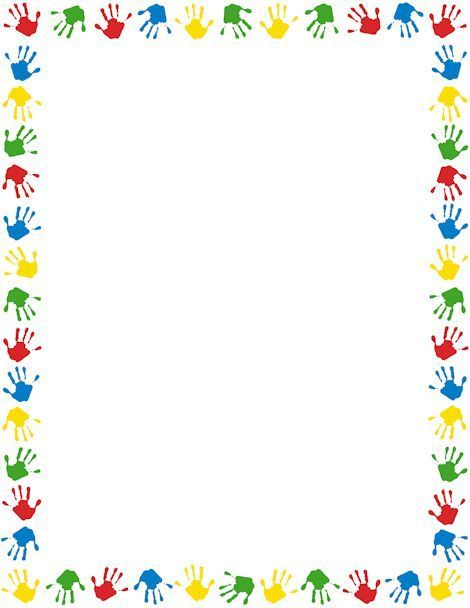 Week of: June 17th–June 21st 	Lesson: I am SpecialBible Verse: “God made me” (Psalm 139:14)Letter: Cc	Number: 3	Color: Yellow	Shape: SquarePurpose: The purpose of this unit is to guide children toward the awareness that God made each of them unique and that they are growing, changing, and becoming more competent each day.June 17th-21stMondayTuesdayWednesdayThursdayFridayArtEnjoying finger paintingPasting facial featuresPainting at the easelMaking a handprint muralPlaying with play-dohNatureLooking at a skeletonWeighing and measuringComparing eye colorGrouping by associationSorting shoesBooks & ListeningHearing about being specialEnjoying a name bookRelating books to experiencesLearning about authorsListening to story tapesBlocksBuilding with boxesPlaying houseUsing stand-up figuresLabeling buildingsSetting up a shoe storeMusicCrawling to musicSinging a Rebus songMoving to musicMatching voices to picturesDancing with friendsPuzzles & ManipulativesWorking wooden puzzlesMaking felt facesLacing beadsHearing a Bible storyLearning to Zip, Hook, and SnapHome LivingLooking in a mirrorSetting the tablePlaying with dollsPlaying bedtimeMaking dinnerWritingColoring the letter of the weekColoring the number of the weekTracing the letter of the weekTracing the number of the week Tracing/coloring the shape of the weekKindness CurriculumPennies from HeavenCollecting Pennies all weekLearning about helping at home Learning about how we can care for othersCounting our pennies togetherKindness Curriculum Review 